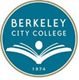 Chairs Council                 Date: February 10, 2023                       Location: ZoomZoom Link:  https://us06web.zoom.us/j/95403090667                  Time: 1:30-3:30Chair: Claudia AbadiaMission:  Berkeley City College’s mission is to promote student success, to provide our diverse community with educational opportunities, and to transform lives. The College achieves its mission through instruction, student support and learning resources, which enable its enrolled students to earn associate degrees and certificates and to attain college competency, careers, transfer, and skills for lifelong success. Vision: Berkeley City College is a premier, diverse, student-centered learning community, dedicated to academic excellence, collaboration, innovation and transformation. Charge: Keeping in mind BCC’s mission, vision, values, and learning outcomes the Department Chairs Council will serve as the leadership advisory group for matters related to: schedule and program development enrollment management faculty hiring administration of the instructional units including facilities, technology, assessment, and curriculum policies, practices, procedures and processes as they pertain to department affairsMembers of Chairs CouncilAgenda:Meeting adjourned: 2:00Minutes taken by: Jenny Lowood__American Sign Language - Jenny Gough_x_Arts, Humanities, Cultural Studies - Carolyn Martin_x_Arts, Humanities, Cultural Studies – Ari Krupnik_x_CIS/Business/Econ: Paramsothy Thananjeyan_x_Counseling – Catherine Nichols_x_English - Adán Olmedo_x_English - Jenny Lowood_x_ESOL – Sepi Hosseini_x_Library - Heather Dodgex__Math – Claudia Abadia_x_Modern Languages - Fabian Banga _x_MMART – Justin Hoffman_x_MMART – Dru Kim_x_Science/Bio/Chemistry - Pieter de Haan_x_Science/Bio/Chemistry - Sam Gillette_x_Social Sciences - Tim Rose
Also in attendance: Time Agenda Topics Facilitators  Minutes/Notes  1:30-1:40 Welcome – Check InApproval: Agenda and Minutes from 1/27/23ClaudiaMoved to approve agenda – FabianSeconded – AriYes – 14Abstentions - 1Moved to approve minutes – TimSeconded – CatherineYes  -14Abstentions - 11:40-1:50Enrollment CheckKuniKuni shared an enrollment update.  We are at 82.6% of our target, but are doing much better than at this time last year.   100% of our census rosters were submitted on time!1:50-2:00Schedule Development Check InSummer/Fall 2023 due 2/9/23KuniJohnny Dong has requested that we make sure to be absolutely clear about the modalities of the courses.Several people mentioned that the spreadsheet is much easier to use than the pdf.  Sepi mentioned that it would have been helpful to have a spreadsheet for summer.  Adán suggested having faculty names roll over since many teach the same sections.2:00-2:10Faculty EvaluationsSee Vanessa’s emailNeed to assign evaluators by 2/19/23Kuni/Lisa/Chris Faculty were encouraged to assign evaluators by the deadline of 2/19.2:10AnnouncementsEMP Forum on 2/3/23Career Fair 2/23/23Next Meeting Feb 24, 2023ClaudiaThe EMP (Educational Master Plan) Forum occurred on 2/3/23. Claudia offered to share information from Tom with the link to the website, as well as a form for providing feedback.2:20Meeting AdjournedThe next Department Chairs’ meeting will be on Friday, 2/24.